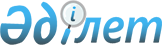 О социальной помощи на приобретение топлива специалистам государственных организаций здравоохранения, социального обеспечения, образования, культуры и спорта, проживающим и работающим в сельских населенных пунктах
					
			Утративший силу
			
			
		
					Решение Риддерского городского маслихата Восточно-Казахстанской области от 25 декабря 2009 года N 21/5-IV. Зарегистрировано управлением юстиции города Риддера Департамента юстиции Восточно-Казахстанской области 27 января 2010 года за N 5-4-125. Утратило силу - решением Риддерского городского маслихата от 21 декабря 2012 года N 11/8-V

      Сноска. Утратило силу - решением Риддерского городского маслихата от 21.12.2012 N 11/8-V (вводится в действие по истечении десяти календарных дней после дня его первого официального опубликования).      Примечание РЦПИ.

      В тексте сохранена авторская орфография и пунктуация.      В соответствии с пунктом 5 статьи 18 Закона Республики Казахстан от 8 июля 2005 года № 66 «О государственном регулировании развития агропромышленного комплекса и сельских территорий», статьей 6 Закона Республики Казахстан от 23 января 2001 года № 148-II «О местном государственном управлении и самоуправлении в Республике Казахстан», Риддерский городской маслихат РЕШИЛ:



      1. Установить специалистам государственных организаций здравоохранения, социального обеспечения, образования, культуры и спорта, проживающим и работающим в сельских населенных пунктах, социальную помощь на приобретение топлива в размере 8640 (восемь тысяч шестьсот сорок) тенге.

      Сноска. Пункт 1 в редакции решения Риддерского городского маслихата от 14.03.2012 № 2/6-IV (вводится в действие через 10 дней после опубликования).



      2. Социальная помощь специалистам здравоохранения выплачивается в размере, установленном решением Восточно-Казахстанского областного маслихата.



      3. Государственному учреждению «Отдел занятости и социальных программ» производить социальную помощь на приобретение топлива специалистам государственных организаций здравоохранения, социального обеспечения, образования, культуры и спорта, проживающим и работающим в сельских населенных пунктах в размере 8640 (восемь тысяч шестьсот сорок) тенге один раз в год через отделения АО «Казпочта» и АО «Народный банк», при предоставлении следующих документов:

      1) письменного заявления;

      2) копии удостоверения личности;

      3) копии регистрационного номера налогоплательщика;

      4) копии книги регистрации граждан;

      5) справки с места работы.

      Документы предоставляются в государственное учреждение «Отдел занятости и социальных программ города Риддера» в копиях и подлинниках (кроме справки) для сверки, после чего подлинники возвращаются заявителю.

      Сноска. Пункт 3 с изменениями, внесенными решениями Риддерского городского маслихата от 29.12.2010 № 29/9-IV (вводится в действие через 10 дней после опубликования); от 14.03.2012 № 2/6-IV (вводится в действие через 10 дней после опубликования).



      4. Настоящее решение вводится в действие по истечении десяти календарных дней после дня его первого официального опубликования.      Председатель очередной сессии              В. Титов      Секретарь городского маслихата             А. Ермаков
					© 2012. РГП на ПХВ «Институт законодательства и правовой информации Республики Казахстан» Министерства юстиции Республики Казахстан
				